Перечень документов 
необходимых для возмещения 
затрат юридическому лицу, индивидуальному предпринимателю на организацию сопровождения инвалидов при трудоустройстве: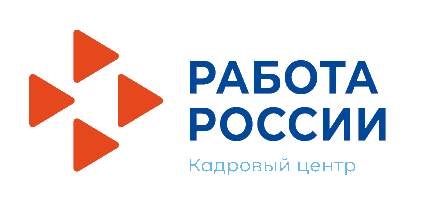 заявка на возмещение затрат;копию трудового договора, заключенного с инвалидом;копию трудового договора, заключенного с наставником;копию приказа (распоряжения) работодателя о закреплении наставника с указанием периода наставничества;копию справки об инвалидности и копию индивидуальной программы реабилитации трудоустроенного инвалида; копию табеля учета рабочего времени инвалида и его наставника;копию расчетной ведомости/расчетный листок по зарплате за период наставничества (с отдельной строкой в расчетном листе наставника «доплата за наставничество»);копии платежных поручений о перечислении денежных средств на выплату заработной платы и страховых взносов во внебюджетные фонды либо копии расходных ордеров и платежных ведомостей о выплаченной заработной плате инвалидам и их наставникам;выписку из трудовой книжки инвалида и наставника, содержащую информацию о его последнем месте работы;согласие наставника на обработку персональных данных представляется в случаях и по форме, которые установлены Федеральным законом от 27 июля 2006 г. № 152-ФЗ «О персональных данных»;справка-расчет размера субсидии на организацию сопровождения инвалидов при трудоустройстве;счет на возмещение затрат.Копии документов представляются на бумажном носителе при непосредственном обращении в кадровый центр, должны быть удостоверены подписью руководителя. Работодатель несет ответственность за достоверность и полноту представляемых сведений и документов.